open your mind, expand your worldLibrary Board MeetingThe Board of Directors of Plumb Memorial Library will hold Its regular meeting  Tuesday, June 11,  2013. The meeting takes place at 7:30 p.m. at the library at . The agenda follows: Agenda  	 Library Board Meeting   			Tues. 6/11/2013Public PortionSecretary’s MinutesTreasurer’s ReportLibrarian’s ReportCommittee Reports  		     Monthly BillsCorrespondence/Gifts: Old BusinessParking lot / Perry Ave.  Behavior Policy follow upLeaded glass panelsFinanceBranchOtherNew BusinessOther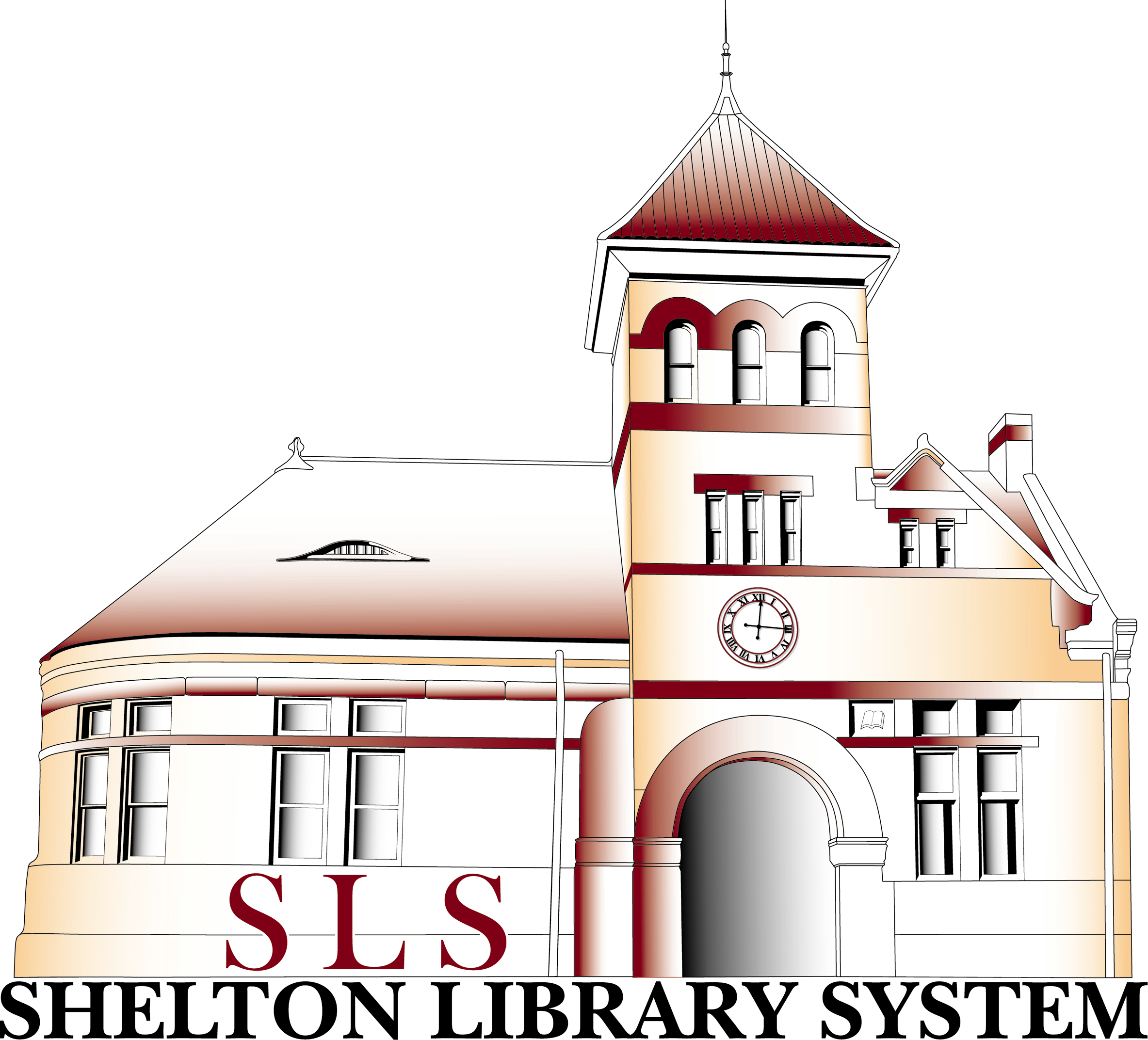 